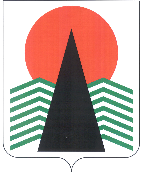 Муниципальное образованиеСельское поселение СентябрьскийНефтеюганский районХанты-Мансийский автономный округ – ЮграАДМИНИСТРАЦИЯ СЕЛЬСКОГО ПОСЕЛЕНИЯ СЕНТЯБРЬСКИЙПОСТАНОВЛЕНИЕп. СентябрьскийО внесении изменений в постановление администрации сельского поселения Сентябрьский от 22 ноября 2017 г. №182/1 «Об утверждении муниципальной программы «Формирование современной городской среды в муниципальном образовании сельское поселение Сентябрьский на 2021-2025 годы» (в редакции от 24 июня 2019 г. №63-па, от 31 декабря 2019 г. №152-па, от 10 июня 2020 г. № 59-па, от 30 декабря 2020 г. №131-па, от 27 января 2021 г. № 6-па, от 28 июля 2021 № 80-па,                от 31 января 2022 г. №9-па, от 15 марта 2022 г. № 32-па)В целях создания системы комплексного благоустройства и реализации эффективной и качественной работы по благоустройству и озеленению сельского поселения Сентябрьский в 2021-2025 гг., во исполнении полномочий по решению вопросов местного значения в соответствие с Федеральным законом от 06 октября 2003 г. № 131-ФЗ «Об общих принципах организации местного самоуправления в Российской Федерации,  в соответствии с постановлением администрации сельского поселения Сентябрьский от 30 декабря 2021 г. № 167-па «О порядке разработки и реализации муниципальных программ и ведомственных целевых программ сельского поселения Сентябрьский», п о с т а н о в л я ю:1. Внести в муниципальную программу «Формирование современной городской среды в муниципальном образовании сельское поселение Сентябрьский на 2021-2025 годы», утвержденную постановлением администрации сельского поселения Сентябрьский от 22 ноября 2017 №182/1(в редакции от 24 июня 2019 г. №63-па, от 31 декабря 2019 г. №152-па, от 10 июня 2020 г. № 59-па, от 30 декабря 2020 г. №131-па, от 27 января 2021 г. № 6-па, от 28 июля 2021 № 80-па, от 31 января 2022 г. №9-па, от 15 марта 2022 г. № 32-па) следующие изменения:1.1. Приложение к постановлению администрации сельского поселения Сентябрьский от 22 ноября 2017 №182/1 «Об утверждении муниципальной программы «Формирование современной городской среды в муниципальном образовании сельское поселение Сентябрьский на 2021-2025 годы» (в редакции от 24 июня 2019 г. №63-па, от 31 декабря 2019 г. №152-па, от 10 июня 2020 г. № 59-па, от 30 декабря 2020 г. №131-па, от 27 января 2021 г. № 6-па, от 28 июля 2021 № 80-па, от 31 января 2022 г. №9-па, от 15 марта 2022 г. № 32-па) изложить в редакции согласно приложению к настоящему постановлению.2. Настоящее постановление подлежит официальному опубликованию (обнародованию) в муниципальном средстве массовой информации – бюллетень «Сентябрьский вестник» и размещению на официальном сайте органов местного самоуправления сельского поселения Сентябрьский.3. Настоящее постановление вступает в силу со дня его официального опубликования (обнародования).4.	Контроль за исполнением постановления оставляю за собой.	Глава поселения							             А.В. Светлаков                  Приложение                   к постановлению администрации                  сельского поселения Сентябрьский                   от 20 декабря 2022 г. №149-па                  Приложение                   к постановлению администрации                  сельского поселения Сентябрьский                  от 22 ноября 2017 № 182/1-паТаблица 1ПАСПОРТмуниципальной программы сельского поселения СентябрьскийТаблица 2Распределение финансовых ресурсов муниципальной программыТаблица 3ПЕРЕЧЕНЬосновных мероприятий муниципальной программы20 декабря 2022 г. №149-паНаименование муниципальной программы «Формирование современной городской среды в муниципальном образовании сельское поселение Сентябрьский на 2021-2025 годы» «Формирование современной городской среды в муниципальном образовании сельское поселение Сентябрьский на 2021-2025 годы» «Формирование современной городской среды в муниципальном образовании сельское поселение Сентябрьский на 2021-2025 годы» «Формирование современной городской среды в муниципальном образовании сельское поселение Сентябрьский на 2021-2025 годы» «Формирование современной городской среды в муниципальном образовании сельское поселение Сентябрьский на 2021-2025 годы» «Формирование современной городской среды в муниципальном образовании сельское поселение Сентябрьский на 2021-2025 годы» «Формирование современной городской среды в муниципальном образовании сельское поселение Сентябрьский на 2021-2025 годы» «Формирование современной городской среды в муниципальном образовании сельское поселение Сентябрьский на 2021-2025 годы»Сроки реализации муниципальной программыСроки реализации муниципальной программыСроки реализации муниципальной программыСроки реализации муниципальной программыСроки реализации муниципальной программыСроки реализации муниципальной программы2021-2025 годы2021-2025 годы2021-2025 годы2021-2025 годы2021-2025 годыТип муниципальной программыМуниципальная программаМуниципальная программаМуниципальная программаМуниципальная программаМуниципальная программаМуниципальная программаМуниципальная программаМуниципальная программаМуниципальная программаМуниципальная программаМуниципальная программаМуниципальная программаМуниципальная программаМуниципальная программаМуниципальная программаМуниципальная программаМуниципальная программаМуниципальная программаМуниципальная программаОтветственный исполнитель муниципальной программыМуниципальное учреждение «Администрация сельского поселения Сентябрьский» Муниципальное учреждение «Администрация сельского поселения Сентябрьский» Муниципальное учреждение «Администрация сельского поселения Сентябрьский» Муниципальное учреждение «Администрация сельского поселения Сентябрьский» Муниципальное учреждение «Администрация сельского поселения Сентябрьский» Муниципальное учреждение «Администрация сельского поселения Сентябрьский» Муниципальное учреждение «Администрация сельского поселения Сентябрьский» Муниципальное учреждение «Администрация сельского поселения Сентябрьский» Муниципальное учреждение «Администрация сельского поселения Сентябрьский» Муниципальное учреждение «Администрация сельского поселения Сентябрьский» Муниципальное учреждение «Администрация сельского поселения Сентябрьский» Муниципальное учреждение «Администрация сельского поселения Сентябрьский» Муниципальное учреждение «Администрация сельского поселения Сентябрьский» Муниципальное учреждение «Администрация сельского поселения Сентябрьский» Муниципальное учреждение «Администрация сельского поселения Сентябрьский» Муниципальное учреждение «Администрация сельского поселения Сентябрьский» Муниципальное учреждение «Администрация сельского поселения Сентябрьский» Муниципальное учреждение «Администрация сельского поселения Сентябрьский» Муниципальное учреждение «Администрация сельского поселения Сентябрьский» Соисполнители муниципальной программы отсутствуютотсутствуютотсутствуютотсутствуютотсутствуютотсутствуютотсутствуютотсутствуютотсутствуютотсутствуютотсутствуютотсутствуютотсутствуютотсутствуютотсутствуютотсутствуютотсутствуютотсутствуютотсутствуютНациональная цель муниципальной программы___________________Цели муниципальной программыПовышение качества и комфорта современной городской среды на территории муниципального образования сельского поселения Сентябрьский.Повышение качества и комфорта современной городской среды на территории муниципального образования сельского поселения Сентябрьский.Повышение качества и комфорта современной городской среды на территории муниципального образования сельского поселения Сентябрьский.Повышение качества и комфорта современной городской среды на территории муниципального образования сельского поселения Сентябрьский.Повышение качества и комфорта современной городской среды на территории муниципального образования сельского поселения Сентябрьский.Повышение качества и комфорта современной городской среды на территории муниципального образования сельского поселения Сентябрьский.Повышение качества и комфорта современной городской среды на территории муниципального образования сельского поселения Сентябрьский.Повышение качества и комфорта современной городской среды на территории муниципального образования сельского поселения Сентябрьский.Повышение качества и комфорта современной городской среды на территории муниципального образования сельского поселения Сентябрьский.Повышение качества и комфорта современной городской среды на территории муниципального образования сельского поселения Сентябрьский.Повышение качества и комфорта современной городской среды на территории муниципального образования сельского поселения Сентябрьский.Повышение качества и комфорта современной городской среды на территории муниципального образования сельского поселения Сентябрьский.Повышение качества и комфорта современной городской среды на территории муниципального образования сельского поселения Сентябрьский.Повышение качества и комфорта современной городской среды на территории муниципального образования сельского поселения Сентябрьский.Повышение качества и комфорта современной городской среды на территории муниципального образования сельского поселения Сентябрьский.Повышение качества и комфорта современной городской среды на территории муниципального образования сельского поселения Сентябрьский.Повышение качества и комфорта современной городской среды на территории муниципального образования сельского поселения Сентябрьский.Повышение качества и комфорта современной городской среды на территории муниципального образования сельского поселения Сентябрьский.Повышение качества и комфорта современной городской среды на территории муниципального образования сельского поселения Сентябрьский.Задачи муниципальной программы1. Повышение уровня вовлеченности заинтересованных граждан, организаций в реализацию мероприятий по благоустройству территории муниципального образования сельского поселения Сентябрьский.2. Создание системы комплексного и безопасного благоустройства поселения, направленной на улучшение качества жизни населения сельского поселения Сентябрьский 3. Обеспечение формирования единого облика муниципального образования сельского поселения Сентябрьский;4. Обеспечение создания, содержания и развития объектов благоустройства на территории муниципального образования сельского поселения Сентябрьский, включая объекты, находящиеся в частной собственности и прилегающие к ним территории;      5. Поддержание и улучшение санитарного и эстетического состояния территории сельского поселения Сентябрьский.1. Повышение уровня вовлеченности заинтересованных граждан, организаций в реализацию мероприятий по благоустройству территории муниципального образования сельского поселения Сентябрьский.2. Создание системы комплексного и безопасного благоустройства поселения, направленной на улучшение качества жизни населения сельского поселения Сентябрьский 3. Обеспечение формирования единого облика муниципального образования сельского поселения Сентябрьский;4. Обеспечение создания, содержания и развития объектов благоустройства на территории муниципального образования сельского поселения Сентябрьский, включая объекты, находящиеся в частной собственности и прилегающие к ним территории;      5. Поддержание и улучшение санитарного и эстетического состояния территории сельского поселения Сентябрьский.1. Повышение уровня вовлеченности заинтересованных граждан, организаций в реализацию мероприятий по благоустройству территории муниципального образования сельского поселения Сентябрьский.2. Создание системы комплексного и безопасного благоустройства поселения, направленной на улучшение качества жизни населения сельского поселения Сентябрьский 3. Обеспечение формирования единого облика муниципального образования сельского поселения Сентябрьский;4. Обеспечение создания, содержания и развития объектов благоустройства на территории муниципального образования сельского поселения Сентябрьский, включая объекты, находящиеся в частной собственности и прилегающие к ним территории;      5. Поддержание и улучшение санитарного и эстетического состояния территории сельского поселения Сентябрьский.1. Повышение уровня вовлеченности заинтересованных граждан, организаций в реализацию мероприятий по благоустройству территории муниципального образования сельского поселения Сентябрьский.2. Создание системы комплексного и безопасного благоустройства поселения, направленной на улучшение качества жизни населения сельского поселения Сентябрьский 3. Обеспечение формирования единого облика муниципального образования сельского поселения Сентябрьский;4. Обеспечение создания, содержания и развития объектов благоустройства на территории муниципального образования сельского поселения Сентябрьский, включая объекты, находящиеся в частной собственности и прилегающие к ним территории;      5. Поддержание и улучшение санитарного и эстетического состояния территории сельского поселения Сентябрьский.1. Повышение уровня вовлеченности заинтересованных граждан, организаций в реализацию мероприятий по благоустройству территории муниципального образования сельского поселения Сентябрьский.2. Создание системы комплексного и безопасного благоустройства поселения, направленной на улучшение качества жизни населения сельского поселения Сентябрьский 3. Обеспечение формирования единого облика муниципального образования сельского поселения Сентябрьский;4. Обеспечение создания, содержания и развития объектов благоустройства на территории муниципального образования сельского поселения Сентябрьский, включая объекты, находящиеся в частной собственности и прилегающие к ним территории;      5. Поддержание и улучшение санитарного и эстетического состояния территории сельского поселения Сентябрьский.1. Повышение уровня вовлеченности заинтересованных граждан, организаций в реализацию мероприятий по благоустройству территории муниципального образования сельского поселения Сентябрьский.2. Создание системы комплексного и безопасного благоустройства поселения, направленной на улучшение качества жизни населения сельского поселения Сентябрьский 3. Обеспечение формирования единого облика муниципального образования сельского поселения Сентябрьский;4. Обеспечение создания, содержания и развития объектов благоустройства на территории муниципального образования сельского поселения Сентябрьский, включая объекты, находящиеся в частной собственности и прилегающие к ним территории;      5. Поддержание и улучшение санитарного и эстетического состояния территории сельского поселения Сентябрьский.1. Повышение уровня вовлеченности заинтересованных граждан, организаций в реализацию мероприятий по благоустройству территории муниципального образования сельского поселения Сентябрьский.2. Создание системы комплексного и безопасного благоустройства поселения, направленной на улучшение качества жизни населения сельского поселения Сентябрьский 3. Обеспечение формирования единого облика муниципального образования сельского поселения Сентябрьский;4. Обеспечение создания, содержания и развития объектов благоустройства на территории муниципального образования сельского поселения Сентябрьский, включая объекты, находящиеся в частной собственности и прилегающие к ним территории;      5. Поддержание и улучшение санитарного и эстетического состояния территории сельского поселения Сентябрьский.1. Повышение уровня вовлеченности заинтересованных граждан, организаций в реализацию мероприятий по благоустройству территории муниципального образования сельского поселения Сентябрьский.2. Создание системы комплексного и безопасного благоустройства поселения, направленной на улучшение качества жизни населения сельского поселения Сентябрьский 3. Обеспечение формирования единого облика муниципального образования сельского поселения Сентябрьский;4. Обеспечение создания, содержания и развития объектов благоустройства на территории муниципального образования сельского поселения Сентябрьский, включая объекты, находящиеся в частной собственности и прилегающие к ним территории;      5. Поддержание и улучшение санитарного и эстетического состояния территории сельского поселения Сентябрьский.1. Повышение уровня вовлеченности заинтересованных граждан, организаций в реализацию мероприятий по благоустройству территории муниципального образования сельского поселения Сентябрьский.2. Создание системы комплексного и безопасного благоустройства поселения, направленной на улучшение качества жизни населения сельского поселения Сентябрьский 3. Обеспечение формирования единого облика муниципального образования сельского поселения Сентябрьский;4. Обеспечение создания, содержания и развития объектов благоустройства на территории муниципального образования сельского поселения Сентябрьский, включая объекты, находящиеся в частной собственности и прилегающие к ним территории;      5. Поддержание и улучшение санитарного и эстетического состояния территории сельского поселения Сентябрьский.1. Повышение уровня вовлеченности заинтересованных граждан, организаций в реализацию мероприятий по благоустройству территории муниципального образования сельского поселения Сентябрьский.2. Создание системы комплексного и безопасного благоустройства поселения, направленной на улучшение качества жизни населения сельского поселения Сентябрьский 3. Обеспечение формирования единого облика муниципального образования сельского поселения Сентябрьский;4. Обеспечение создания, содержания и развития объектов благоустройства на территории муниципального образования сельского поселения Сентябрьский, включая объекты, находящиеся в частной собственности и прилегающие к ним территории;      5. Поддержание и улучшение санитарного и эстетического состояния территории сельского поселения Сентябрьский.1. Повышение уровня вовлеченности заинтересованных граждан, организаций в реализацию мероприятий по благоустройству территории муниципального образования сельского поселения Сентябрьский.2. Создание системы комплексного и безопасного благоустройства поселения, направленной на улучшение качества жизни населения сельского поселения Сентябрьский 3. Обеспечение формирования единого облика муниципального образования сельского поселения Сентябрьский;4. Обеспечение создания, содержания и развития объектов благоустройства на территории муниципального образования сельского поселения Сентябрьский, включая объекты, находящиеся в частной собственности и прилегающие к ним территории;      5. Поддержание и улучшение санитарного и эстетического состояния территории сельского поселения Сентябрьский.1. Повышение уровня вовлеченности заинтересованных граждан, организаций в реализацию мероприятий по благоустройству территории муниципального образования сельского поселения Сентябрьский.2. Создание системы комплексного и безопасного благоустройства поселения, направленной на улучшение качества жизни населения сельского поселения Сентябрьский 3. Обеспечение формирования единого облика муниципального образования сельского поселения Сентябрьский;4. Обеспечение создания, содержания и развития объектов благоустройства на территории муниципального образования сельского поселения Сентябрьский, включая объекты, находящиеся в частной собственности и прилегающие к ним территории;      5. Поддержание и улучшение санитарного и эстетического состояния территории сельского поселения Сентябрьский.1. Повышение уровня вовлеченности заинтересованных граждан, организаций в реализацию мероприятий по благоустройству территории муниципального образования сельского поселения Сентябрьский.2. Создание системы комплексного и безопасного благоустройства поселения, направленной на улучшение качества жизни населения сельского поселения Сентябрьский 3. Обеспечение формирования единого облика муниципального образования сельского поселения Сентябрьский;4. Обеспечение создания, содержания и развития объектов благоустройства на территории муниципального образования сельского поселения Сентябрьский, включая объекты, находящиеся в частной собственности и прилегающие к ним территории;      5. Поддержание и улучшение санитарного и эстетического состояния территории сельского поселения Сентябрьский.1. Повышение уровня вовлеченности заинтересованных граждан, организаций в реализацию мероприятий по благоустройству территории муниципального образования сельского поселения Сентябрьский.2. Создание системы комплексного и безопасного благоустройства поселения, направленной на улучшение качества жизни населения сельского поселения Сентябрьский 3. Обеспечение формирования единого облика муниципального образования сельского поселения Сентябрьский;4. Обеспечение создания, содержания и развития объектов благоустройства на территории муниципального образования сельского поселения Сентябрьский, включая объекты, находящиеся в частной собственности и прилегающие к ним территории;      5. Поддержание и улучшение санитарного и эстетического состояния территории сельского поселения Сентябрьский.1. Повышение уровня вовлеченности заинтересованных граждан, организаций в реализацию мероприятий по благоустройству территории муниципального образования сельского поселения Сентябрьский.2. Создание системы комплексного и безопасного благоустройства поселения, направленной на улучшение качества жизни населения сельского поселения Сентябрьский 3. Обеспечение формирования единого облика муниципального образования сельского поселения Сентябрьский;4. Обеспечение создания, содержания и развития объектов благоустройства на территории муниципального образования сельского поселения Сентябрьский, включая объекты, находящиеся в частной собственности и прилегающие к ним территории;      5. Поддержание и улучшение санитарного и эстетического состояния территории сельского поселения Сентябрьский.1. Повышение уровня вовлеченности заинтересованных граждан, организаций в реализацию мероприятий по благоустройству территории муниципального образования сельского поселения Сентябрьский.2. Создание системы комплексного и безопасного благоустройства поселения, направленной на улучшение качества жизни населения сельского поселения Сентябрьский 3. Обеспечение формирования единого облика муниципального образования сельского поселения Сентябрьский;4. Обеспечение создания, содержания и развития объектов благоустройства на территории муниципального образования сельского поселения Сентябрьский, включая объекты, находящиеся в частной собственности и прилегающие к ним территории;      5. Поддержание и улучшение санитарного и эстетического состояния территории сельского поселения Сентябрьский.1. Повышение уровня вовлеченности заинтересованных граждан, организаций в реализацию мероприятий по благоустройству территории муниципального образования сельского поселения Сентябрьский.2. Создание системы комплексного и безопасного благоустройства поселения, направленной на улучшение качества жизни населения сельского поселения Сентябрьский 3. Обеспечение формирования единого облика муниципального образования сельского поселения Сентябрьский;4. Обеспечение создания, содержания и развития объектов благоустройства на территории муниципального образования сельского поселения Сентябрьский, включая объекты, находящиеся в частной собственности и прилегающие к ним территории;      5. Поддержание и улучшение санитарного и эстетического состояния территории сельского поселения Сентябрьский.1. Повышение уровня вовлеченности заинтересованных граждан, организаций в реализацию мероприятий по благоустройству территории муниципального образования сельского поселения Сентябрьский.2. Создание системы комплексного и безопасного благоустройства поселения, направленной на улучшение качества жизни населения сельского поселения Сентябрьский 3. Обеспечение формирования единого облика муниципального образования сельского поселения Сентябрьский;4. Обеспечение создания, содержания и развития объектов благоустройства на территории муниципального образования сельского поселения Сентябрьский, включая объекты, находящиеся в частной собственности и прилегающие к ним территории;      5. Поддержание и улучшение санитарного и эстетического состояния территории сельского поселения Сентябрьский.1. Повышение уровня вовлеченности заинтересованных граждан, организаций в реализацию мероприятий по благоустройству территории муниципального образования сельского поселения Сентябрьский.2. Создание системы комплексного и безопасного благоустройства поселения, направленной на улучшение качества жизни населения сельского поселения Сентябрьский 3. Обеспечение формирования единого облика муниципального образования сельского поселения Сентябрьский;4. Обеспечение создания, содержания и развития объектов благоустройства на территории муниципального образования сельского поселения Сентябрьский, включая объекты, находящиеся в частной собственности и прилегающие к ним территории;      5. Поддержание и улучшение санитарного и эстетического состояния территории сельского поселения Сентябрьский.ПодпрограммыНетНетНетНетНетНетНетНетНетНетНетНетНетНетНетНетНетНетНетЦелевые показатели муниципальной программы№ п/пНаименование целевого показателя Наименование целевого показателя Документ -основаниеДокумент -основаниеЗначение показателя по годамЗначение показателя по годамЗначение показателя по годамЗначение показателя по годамЗначение показателя по годамЗначение показателя по годамЗначение показателя по годамЗначение показателя по годамЗначение показателя по годамЗначение показателя по годамЗначение показателя по годамЗначение показателя по годамЗначение показателя по годамЗначение показателя по годамЦелевые показатели муниципальной программы№ п/пНаименование целевого показателя Наименование целевого показателя Документ -основаниеДокумент -основаниеБазовое значение2021202120212022202220232024202420242025На момент окончания реализации муниципальной программыНа момент окончания реализации муниципальной программыОтветственный исполнитель /соисполнитель за достижение показателейЦелевые показатели муниципальной программы1Количество и площадь благоустроенных дворовых территорий поселения, ед/кв.м.Количество и площадь благоустроенных дворовых территорий поселения, ед/кв.м.13/1363513/1363513/1363513/1363513/1363513/1363513/1363513/1363513/1363513/1363513/1363513/1363513/13635МУ «Администрация с.п. Сентябрьский»Целевые показатели муниципальной программы2Доля благоустроенных дворовых территорий к общей площади дворовых территорий поселения,%Доля благоустроенных дворовых территорий к общей площади дворовых территорий поселения,%100100100100100100100100100100100100100МУ «Администрация с.п. Сентябрьский»Целевые показатели муниципальной программы3Охват населения благоустроенными дворовыми территориями (доля населения, проживающего в жилом фонде с благоустроенными дворовыми территориями от общей численности населения муниципального образования сельское поселение (Сентябрьский),%Охват населения благоустроенными дворовыми территориями (доля населения, проживающего в жилом фонде с благоустроенными дворовыми территориями от общей численности населения муниципального образования сельское поселение (Сентябрьский),%100100100100100100100100100100100100100МУ «Администрация с.п. Сентябрьский»Целевые показатели муниципальной программы4Количество и площадь площадок, специально оборудованных для отдыха, общения и проведения досуга разными группами населения (спортивные площадки, детские площадки, площадки для выгула собак).ед/кв.м.Количество и площадь площадок, специально оборудованных для отдыха, общения и проведения досуга разными группами населения (спортивные площадки, детские площадки, площадки для выгула собак).ед/кв.м.9/73459/73459/73459/734510/866310/866310/866310/866310/866310/866310/866310/866310/8663МУ «Администрация с.п. Сентябрьский»Целевые показатели муниципальной программы5Доля населения, имеющего удобный пешеходный доступ к площадкам, специально оборудованным для отдыха, общения и проведения досуга, от общей численности населения муниципального образования сельского поселения Сентябрьский,%.Доля населения, имеющего удобный пешеходный доступ к площадкам, специально оборудованным для отдыха, общения и проведения досуга, от общей численности населения муниципального образования сельского поселения Сентябрьский,%.95959595100100100100100100100100100МУ «Администрация с.п. Сентябрьский»Целевые показатели муниципальной программы6Доля и площадь общественных территорий сельского поселения (спортивные площадки, детские площадки, площадки для выгула собак, площадки для проведения культурного досуга неселения)  от общего количества таких территорий, нуждающихся в благоустройстве, %,кв.мДоля и площадь общественных территорий сельского поселения (спортивные площадки, детские площадки, площадки для выгула собак, площадки для проведения культурного досуга неселения)  от общего количества таких территорий, нуждающихся в благоустройстве, %,кв.м10/7680/00/00/00/00/00/00/00/00/00/00/00/0МУ «Администрация с.п. Сентябрьский»Целевые показатели муниципальной программы7Площадь благоустроенных общественных территорий, приходящихся на 1 жителя муниципального образования сельское поселение Сентябрьский, кв.м.Площадь благоустроенных общественных территорий, приходящихся на 1 жителя муниципального образования сельское поселение Сентябрьский, кв.м.5,56,16,16,16,16,16,16,16,16,16,16,16,1МУ «Администрация с.п. Сентябрьский»Целевые показатели муниципальной программы8Объем финансового участия граждан, организаций в выполнении мероприятий по благоустройству дворовых территорий, общественных территорий,%Объем финансового участия граждан, организаций в выполнении мероприятий по благоустройству дворовых территорий, общественных территорий,%1111111111111МУ «Администрация с.п. Сентябрьский»Целевые показатели муниципальной программы9Информация о наличии трудового участия граждан, организаций в выполнении мероприятий по благоустройству дворовых территорий, общественных территорий сельского поселения Сентябрьский,чел/часыИнформация о наличии трудового участия граждан, организаций в выполнении мероприятий по благоустройству дворовых территорий, общественных территорий сельского поселения Сентябрьский,чел/часы36/7236/7236/7236/7236/7236/7236/7236/7236/7236/7236/7236/7236/72МУ «Администрация с.п. Сентябрьский»Целевые показатели муниципальной программы10Количество реализованных проектов «Народный бюджет»,едКоличество реализованных проектов «Народный бюджет»,ед4222000000000МУ «Администрация с.п. Сентябрьский»Целевые показатели муниципальной программы11Количество реализованных проектов в рамках регионального конкурса инициативного бюджетирования ХМАО-Югры,ед.Количество реализованных проектов в рамках регионального конкурса инициативного бюджетирования ХМАО-Югры,ед.0111111111111МУ «Администрация с.п. Сентябрьский»Целевые показатели муниципальной программы12Количество реализованных проектов в рамках муниципального конкурса инициативного бюджетирования с.п. Сентябрьский,едКоличество реализованных проектов в рамках муниципального конкурса инициативного бюджетирования с.п. Сентябрьский,ед0000222222222МУ «Администрация с.п. Сентябрьский»Целевые показатели муниципальной программы13Озеленение и цветочное оформление территории посёлка.кв.м.Озеленение и цветочное оформление территории посёлка.кв.м.300884884884884884884884884884884884884МУ «Администрация с.п. Сентябрьский»Целевые показатели муниципальной программы14Очистка и санитарная очистка территории,,кв.м.Очистка и санитарная очистка территории,,кв.м.20820208202082020820208202082020820208202082020820208202082020820МУ «Администрация с.п. Сентябрьский»Параметры финансового обеспечения муниципальной программыИсточники финансированияИсточники финансированияРасходы по годам (тыс.руб.)Расходы по годам (тыс.руб.)Расходы по годам (тыс.руб.)Расходы по годам (тыс.руб.)Расходы по годам (тыс.руб.)Расходы по годам (тыс.руб.)Расходы по годам (тыс.руб.)Расходы по годам (тыс.руб.)Расходы по годам (тыс.руб.)Расходы по годам (тыс.руб.)Расходы по годам (тыс.руб.)Расходы по годам (тыс.руб.)Расходы по годам (тыс.руб.)Расходы по годам (тыс.руб.)Расходы по годам (тыс.руб.)Расходы по годам (тыс.руб.)Расходы по годам (тыс.руб.)Параметры финансового обеспечения муниципальной программыИсточники финансированияИсточники финансированияВсегоВсего202120212021202220222022202320232023202420242024202420252025Параметры финансового обеспечения муниципальной программыВсегоВсего39 421,3051139 421,3051119 696,2334319 696,2334319 696,233438 890,959448 890,959448 890,959445 562,425445 562,425445 562,425445 271,686805 271,686805 271,686805 271,686800,000000,00000Параметры финансового обеспечения муниципальной программыФедеральный бюджетФедеральный бюджет2 478,049562 478,049562 383,500002 383,500002 383,500000,000000,000000,000000,000000,000000,0000094,5495694,5495694,5495694,549560,000000,00000Параметры финансового обеспечения муниципальной программыБюджет автономного округа Бюджет автономного округа 4 624,176814 624,176814 399,108964 399,108964 399,1089624,6770024,6770024,6770025,7720025,7720025,77200174,61885174,61885174,61885174,618850,000000,00000Параметры финансового обеспечения муниципальной программыБюджет районаБюджет района7 868,444407 868,444404 507,835804 507,835804 507,835803 300,00003 300,00003 300,00000,000000,000000,0000060,6086060,6086060,6086060,608600,000000,00000Параметры финансового обеспечения муниципальной программыМестный бюджетМестный бюджет24 450,6343424 450,634348 405,788678 405,788678 405,788675 566,282445 566,282445 566,282445 536,653445 536,653445 536,653444 941,909794 941,909794 941,909794 941,909790,000000,00000Параметры финансового обеспечения муниципальной программыИные источникиИные источники0,000000,000000,000000,000000,000000,000000,000000,000000,000000,000000,000000,000000,000000,000000,000000,000000,00000№ п/пОсновное мероприятие муниципальной программыОтветственный исполнитель / соисполнительИсточники финансированияФинансовые затраты на реализацию (тыс. рублей)Финансовые затраты на реализацию (тыс. рублей)Финансовые затраты на реализацию (тыс. рублей)Финансовые затраты на реализацию (тыс. рублей)Финансовые затраты на реализацию (тыс. рублей)Финансовые затраты на реализацию (тыс. рублей)№ п/пОсновное мероприятие муниципальной программыОтветственный исполнитель / соисполнительИсточники финансированиявсегов том числев том числев том числев том числев том числе№ п/пОсновное мероприятие муниципальной программыОтветственный исполнитель / соисполнительИсточники финансированиявсего2021г.2022г.2023г.2024г2025г123456789101Реализация проектов «Народный бюджет» (показатели № 8,9,10)Муниципальное учреждение «Администрация сельского поселения Сентябрьский»всего2 879,613682 879,613680,000000,000000,000000,000001Реализация проектов «Народный бюджет» (показатели № 8,9,10)Муниципальное учреждение «Администрация сельского поселения Сентябрьский»федеральный бюджет0,000000,000000,000000,000000,000000,000001Реализация проектов «Народный бюджет» (показатели № 8,9,10)Муниципальное учреждение «Администрация сельского поселения Сентябрьский»бюджет автономного округа0,000000,00000,000000,000000,000000,000001Реализация проектов «Народный бюджет» (показатели № 8,9,10)Муниципальное учреждение «Администрация сельского поселения Сентябрьский»бюджет района2 554,913682 554,913680,000000,000000,000000,000001Реализация проектов «Народный бюджет» (показатели № 8,9,10)Муниципальное учреждение «Администрация сельского поселения Сентябрьский»бюджет сельского поселения324,70000324,700000,000000,000000,000000,000001Реализация проектов «Народный бюджет» (показатели № 8,9,10)Муниципальное учреждение «Администрация сельского поселения Сентябрьский»иные источники0,000000,00000,000000,000000,000000,000002Комплексное благоустройство территории поселения (показатель 8,9,10,11,12)Муниципальное учреждение «Администрация сельского поселения Сентябрьский»всего25 382,622139 033,037465 818,515445 562,425444 968,643790,000002Комплексное благоустройство территории поселения (показатель 8,9,10,11,12)Муниципальное учреждение «Администрация сельского поселения Сентябрьский»федеральный бюджет0,000000,000000,000000,000000,000000,000002Комплексное благоустройство территории поселения (показатель 8,9,10,11,12)Муниципальное учреждение «Администрация сельского поселения Сентябрьский»бюджет автономного округа747,40950670,2265024,6770025,7720026,734000,000002Комплексное благоустройство территории поселения (показатель 8,9,10,11,12)Муниципальное учреждение «Администрация сельского поселения Сентябрьский»бюджет района1 681,72229281,722291 400,000000,000000,000000,000002Комплексное благоустройство территории поселения (показатель 8,9,10,11,12)Муниципальное учреждение «Администрация сельского поселения Сентябрьский»бюджет сельского поселения22 953,490348 081,088674 393,838445 536,653444 941,909790,000002Комплексное благоустройство территории поселения (показатель 8,9,10,11,12)Муниципальное учреждение «Администрация сельского поселения Сентябрьский»иные источники0,000000,000000,000000,000000,000000,000003Организация деятельности по обращению с отходами производства и потребления), (показатель 12)Муниципальное учреждение «Администрация сельского поселения Сентябрьский»всего0,844000,844000,000000,000000,000000,000003Организация деятельности по обращению с отходами производства и потребления), (показатель 12)Муниципальное учреждение «Администрация сельского поселения Сентябрьский»федеральный бюджет0,000000,000000,000000,000000,000000,000003Организация деятельности по обращению с отходами производства и потребления), (показатель 12)Муниципальное учреждение «Администрация сельского поселения Сентябрьский»бюджет автономного округа0,844000,844000,000000,000000,000000,000003Организация деятельности по обращению с отходами производства и потребления), (показатель 12)Муниципальное учреждение «Администрация сельского поселения Сентябрьский»бюджет района0,000000,000000,000000,000000,000000,000003Организация деятельности по обращению с отходами производства и потребления), (показатель 12)Муниципальное учреждение «Администрация сельского поселения Сентябрьский»бюджет сельского поселения0,000000,000000,000000,000000,000000,000003Организация деятельности по обращению с отходами производства и потребления), (показатель 12)Муниципальное учреждение «Администрация сельского поселения Сентябрьский»иные источники0,000000,000000,000000,000000,000000,000004Реализация проекта в рамках муниципального конкурса инициативного бюджетирования с.п.Сентябрьский (показатель 8,9,10)Муниципальное учреждение «Администрация сельского поселения Сентябрьский»всего3 072,444000,000003 072,444000,000000,000000,000004Реализация проекта в рамках муниципального конкурса инициативного бюджетирования с.п.Сентябрьский (показатель 8,9,10)Муниципальное учреждение «Администрация сельского поселения Сентябрьский»федеральный бюджет0,000000,000000,000000,000000,000000,000004Реализация проекта в рамках муниципального конкурса инициативного бюджетирования с.п.Сентябрьский (показатель 8,9,10)Муниципальное учреждение «Администрация сельского поселения Сентябрьский»бюджет автономного округа0,000000,000000,000000,000000,000000,000004Реализация проекта в рамках муниципального конкурса инициативного бюджетирования с.п.Сентябрьский (показатель 8,9,10)Муниципальное учреждение «Администрация сельского поселения Сентябрьский»бюджет района1 900,000000,000001 900,000000,000000,000000,000004Реализация проекта в рамках муниципального конкурса инициативного бюджетирования с.п.Сентябрьский (показатель 8,9,10)Муниципальное учреждение «Администрация сельского поселения Сентябрьский»бюджет сельского поселения1 172,444000,000001 172,444000,000000,000000,000004Реализация проекта в рамках муниципального конкурса инициативного бюджетирования с.п.Сентябрьский (показатель 8,9,10)Муниципальное учреждение «Администрация сельского поселения Сентябрьский»иные источники0,000000,000000,000000,000000,000000,000005Федеральный проект «Формирование комфортной городской среды» (показатель 1,2,3,4,5,6,7)Муниципальное учреждение «Администрация сельского поселения Сентябрьский»всего8 085,781307 782,738290,000000,00000303,043010,000005Федеральный проект «Формирование комфортной городской среды» (показатель 1,2,3,4,5,6,7)Муниципальное учреждение «Администрация сельского поселения Сентябрьский»федеральный бюджет2 478,049562 383,500000,000000,0000094,549560,000005Федеральный проект «Формирование комфортной городской среды» (показатель 1,2,3,4,5,6,7)Муниципальное учреждение «Администрация сельского поселения Сентябрьский»бюджет автономного округа3 875,923313 728,038460,000000,00000147,884850,000005Федеральный проект «Формирование комфортной городской среды» (показатель 1,2,3,4,5,6,7)Муниципальное учреждение «Администрация сельского поселения Сентябрьский»бюджет района1 731,808431 671,199830,000000,0000060,608600,000005Федеральный проект «Формирование комфортной городской среды» (показатель 1,2,3,4,5,6,7)Муниципальное учреждение «Администрация сельского поселения Сентябрьский»бюджет сельского поселения0,000000,000000,000000,000000,000000,000005Федеральный проект «Формирование комфортной городской среды» (показатель 1,2,3,4,5,6,7)Муниципальное учреждение «Администрация сельского поселения Сентябрьский»иные источники0,000000,000000,000000,000000,000000,00000Всего по муниципальной программеВсего по муниципальной программевсего39 421,3051119 696,233438 890,959445 562,425445 271,686800,00000Всего по муниципальной программеВсего по муниципальной программефедеральный бюджет2 478,049562 383,500000,000000,0000094,549560,00000Всего по муниципальной программеВсего по муниципальной программебюджет автономного округа4 624,176814 399,1089624,6770025,77200174,618850,00000Всего по муниципальной программеВсего по муниципальной программебюджет района7 868,444404 507,835803 300,00000,0000060,608600,00000Всего по муниципальной программеВсего по муниципальной программебюджет сельского поселения24 450,634348 405,788675 566,282445 536,653444 941,909790,00000Всего по муниципальной программеВсего по муниципальной программеиные источники0,000000,000000,000000,000000,000000,00000в том числе:в том числе:в том числе:Ответственный исполнитель (Муниципальное учреждение «Администрация сельского поселения Сентябрьский»)Ответственный исполнитель (Муниципальное учреждение «Администрация сельского поселения Сентябрьский»)Ответственный исполнитель (Муниципальное учреждение «Администрация сельского поселения Сентябрьский»)всего39 421,3051119 696,233438 890,959445 562,425445 271,686800,00000Ответственный исполнитель (Муниципальное учреждение «Администрация сельского поселения Сентябрьский»)Ответственный исполнитель (Муниципальное учреждение «Администрация сельского поселения Сентябрьский»)Ответственный исполнитель (Муниципальное учреждение «Администрация сельского поселения Сентябрьский»)Федеральный бюджет2 478,049562 383,500000,000000,0000094,549560,00000Ответственный исполнитель (Муниципальное учреждение «Администрация сельского поселения Сентябрьский»)Ответственный исполнитель (Муниципальное учреждение «Администрация сельского поселения Сентябрьский»)Ответственный исполнитель (Муниципальное учреждение «Администрация сельского поселения Сентябрьский»)бюджет автономного округа4 624,176814 399,1089624,6770025,77200174,618850,00000Ответственный исполнитель (Муниципальное учреждение «Администрация сельского поселения Сентябрьский»)Ответственный исполнитель (Муниципальное учреждение «Администрация сельского поселения Сентябрьский»)Ответственный исполнитель (Муниципальное учреждение «Администрация сельского поселения Сентябрьский»)бюджет района7 868,444404 507,835803 300,00000,0000060,608600,00000Ответственный исполнитель (Муниципальное учреждение «Администрация сельского поселения Сентябрьский»)Ответственный исполнитель (Муниципальное учреждение «Администрация сельского поселения Сентябрьский»)Ответственный исполнитель (Муниципальное учреждение «Администрация сельского поселения Сентябрьский»)бюджет сельского поселения24 450,634348 405,788675 566,282445 536,653444 941,909790,00000Ответственный исполнитель (Муниципальное учреждение «Администрация сельского поселения Сентябрьский»)Ответственный исполнитель (Муниципальное учреждение «Администрация сельского поселения Сентябрьский»)Ответственный исполнитель (Муниципальное учреждение «Администрация сельского поселения Сентябрьский»)иные источники0,000000,000000,000000,000000,000000,00000Соисполнитель Соисполнитель Соисполнитель всего--------Соисполнитель Соисполнитель Соисполнитель бюджет автономного округа--------Соисполнитель Соисполнитель Соисполнитель бюджет района--------Соисполнитель Соисполнитель Соисполнитель бюджет сельского поселения--------Соисполнитель Соисполнитель Соисполнитель иные источники--------№ основного мероприятияНаименование основного мероприятияНаправления расходов основного мероприятияНаименование порядка, номер приложения (при наличии) либо реквизиты НПА утвержденного порядкаЦельЦельЦельЦельПовышение качества и комфорта современной городской среды на территории муниципального образования сельского поселения Сентябрьский.Повышение качества и комфорта современной городской среды на территории муниципального образования сельского поселения Сентябрьский.Повышение качества и комфорта современной городской среды на территории муниципального образования сельского поселения Сентябрьский.Повышение качества и комфорта современной городской среды на территории муниципального образования сельского поселения Сентябрьский.ЗадачаЗадачаЗадачаЗадача1. Повышение уровня вовлеченности заинтересованных граждан, организаций в реализацию мероприятий по благоустройству территории муниципального образования сельского поселения Сентябрьский.2. Создание системы комплексного и безопасного благоустройства поселения, направленной на улучшение качества жизни населения сельского поселения Сентябрьский 3. Обеспечение формирования единого облика муниципального образования сельского поселения Сентябрьский;4. Обеспечение создания, содержания и развития объектов благоустройства на территории муниципального образования сельского поселения Сентябрьский, включая объекты, находящиеся в частной собственности и прилегающие к ним территории;      5. Поддержание и улучшение санитарного и эстетического состояния территории сельского поселения Сентябрьский.1. Повышение уровня вовлеченности заинтересованных граждан, организаций в реализацию мероприятий по благоустройству территории муниципального образования сельского поселения Сентябрьский.2. Создание системы комплексного и безопасного благоустройства поселения, направленной на улучшение качества жизни населения сельского поселения Сентябрьский 3. Обеспечение формирования единого облика муниципального образования сельского поселения Сентябрьский;4. Обеспечение создания, содержания и развития объектов благоустройства на территории муниципального образования сельского поселения Сентябрьский, включая объекты, находящиеся в частной собственности и прилегающие к ним территории;      5. Поддержание и улучшение санитарного и эстетического состояния территории сельского поселения Сентябрьский.1. Повышение уровня вовлеченности заинтересованных граждан, организаций в реализацию мероприятий по благоустройству территории муниципального образования сельского поселения Сентябрьский.2. Создание системы комплексного и безопасного благоустройства поселения, направленной на улучшение качества жизни населения сельского поселения Сентябрьский 3. Обеспечение формирования единого облика муниципального образования сельского поселения Сентябрьский;4. Обеспечение создания, содержания и развития объектов благоустройства на территории муниципального образования сельского поселения Сентябрьский, включая объекты, находящиеся в частной собственности и прилегающие к ним территории;      5. Поддержание и улучшение санитарного и эстетического состояния территории сельского поселения Сентябрьский.1. Повышение уровня вовлеченности заинтересованных граждан, организаций в реализацию мероприятий по благоустройству территории муниципального образования сельского поселения Сентябрьский.2. Создание системы комплексного и безопасного благоустройства поселения, направленной на улучшение качества жизни населения сельского поселения Сентябрьский 3. Обеспечение формирования единого облика муниципального образования сельского поселения Сентябрьский;4. Обеспечение создания, содержания и развития объектов благоустройства на территории муниципального образования сельского поселения Сентябрьский, включая объекты, находящиеся в частной собственности и прилегающие к ним территории;      5. Поддержание и улучшение санитарного и эстетического состояния территории сельского поселения Сентябрьский.1 Реализация проектов «Народный бюджет»Прочая закупка товаров, работ и услуг (благоустройство дворовых территорий)_2 Комплексное благоустройство территории поселения Закупка энергетических ресурсов. Прочая закупка товаров, работ и услуг (коммунальные услуги, благоустройство территории поселения, обработка территории от клещей, устройство искусственной ели, ледового городка и горок)-3Организация деятельности по обращению с отходами производства и потребления)--4Реализация проекта в рамках муниципального конкурса инициативного бюджетирования с.п.СентябрьскийПрочая закупка товаров, работ и услуг (благоустройство придомовых территорий)-5 Федеральный проект «Формирование комфортной городской среды» Прочая закупка товаров, работ и услуг (строительство сквера Победы)-